Publicado en  el 12/01/2016 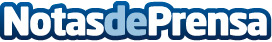 Murcia expone en el archivo general el trabajo del fotógrafo Ángel Bermejo durante los años 60 y 70La muestra se podrá visitar del 14 de enero al 19 de febrero y está integrada por 80 imágenes en las que el autor murciano retrató las costumbres y el día a día de los habitantes de la RegiónDatos de contacto:Nota de prensa publicada en: https://www.notasdeprensa.es/murcia-expone-en-el-archivo-general-el-trabajo Categorias: Fotografía Murcia Entretenimiento http://www.notasdeprensa.es